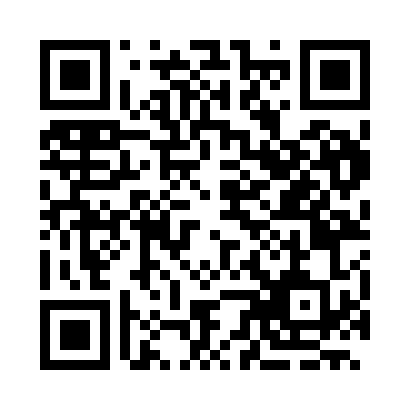 Prayer times for Kolets, BulgariaWed 1 May 2024 - Fri 31 May 2024High Latitude Method: Angle Based RulePrayer Calculation Method: Muslim World LeagueAsar Calculation Method: HanafiPrayer times provided by https://www.salahtimes.comDateDayFajrSunriseDhuhrAsrMaghribIsha1Wed4:266:151:166:138:179:592Thu4:256:131:166:138:1910:003Fri4:236:121:166:148:2010:024Sat4:216:111:156:148:2110:045Sun4:196:091:156:158:2210:056Mon4:176:081:156:168:2310:077Tue4:156:071:156:168:2410:088Wed4:146:061:156:178:2510:109Thu4:126:051:156:188:2610:1210Fri4:106:041:156:188:2710:1311Sat4:096:021:156:198:2810:1512Sun4:076:011:156:198:2910:1613Mon4:056:001:156:208:3010:1814Tue4:045:591:156:218:3110:1915Wed4:025:581:156:218:3210:2116Thu4:005:571:156:228:3310:2317Fri3:595:561:156:228:3410:2418Sat3:575:551:156:238:3510:2619Sun3:565:551:156:238:3610:2720Mon3:545:541:156:248:3710:2921Tue3:535:531:156:258:3810:3022Wed3:515:521:156:258:3910:3223Thu3:505:511:156:268:4010:3324Fri3:495:511:166:268:4110:3525Sat3:475:501:166:278:4210:3626Sun3:465:491:166:278:4310:3727Mon3:455:491:166:288:4410:3928Tue3:445:481:166:288:4410:4029Wed3:435:471:166:298:4510:4130Thu3:425:471:166:298:4610:4331Fri3:415:461:166:308:4710:44